网易有道2022校园宣讲会—东南大学站宣讲会时间：10月27日（周三） 15：00宣讲会地点：九龙湖校区-教二-510 一、公司介绍网易有道是一家以成就学习者“高效学习”为使命的智能学习公司。网易有道依托强大的互联网AI等技术手段，围绕学习场景，打造了一系列深受用户喜欢的学习产品和服务，包括覆盖全年龄段的课程，以及有道词典、有道词典笔等软硬件学习工具。截至2020年底，有道全线产品月活跃用户超1.2亿，已形成了覆盖全年龄段的智能学习业务矩阵。二、招聘对象2022届秋季校园招聘仅面向2022届毕业生，即毕业时间在2021年9月-2022年8月期间三、招聘岗位1、技术类：Android、iOS、Java、前端、C++、C++算法、高性能计算（C++）、大数据、数据分析、测试、测开、运维开发2、算法类：计算机视觉算法、NLP算法、语音算法、文本挖掘、推荐算法、推荐算法（自适应学习）、棋类算法、广告算法3、产品及运营类：产品策划、用户研究、产品运营管培、产品运营、销转策略运营、新媒体运营、付费课运营、翻译项目专员4、市场类：市场营销管培生、市场运营5、教育类：高中主讲（全科）、高中教研（语文、英语、理科）、教研培训生（大学英语、考研英语、考研政治、管理类联考）、少儿主讲（编程、科学、围棋）、少儿教研（STEAM、科学、美术、围棋）、智能硬件教研（语文、英语）、辅导策略管培设计类：工业设计、CMF7、职能类：法务、应付会计、出纳、采购四、工作地点北京、杭州、广州五、招聘流程网申——在线笔试——面试——offer网申时间：宣讲会现场投递笔试/面试安排：待通知六、联系我们1、将问题发送邮件至答疑邮箱：xiaorong01@corp.netease.com，进行咨询2、加入QQ群号【917780405】：网易有道线下宣讲-东南大学站，进行沟通答疑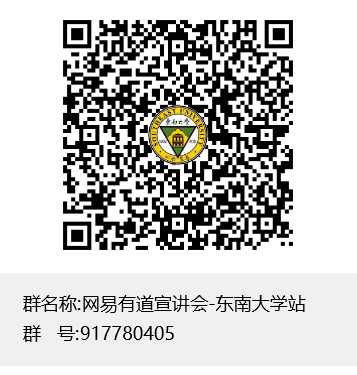 加入有道的N个理由1、业务布局多元，全线产品MAU超1.2亿（数据截止至2020.12.31）2、AI技术赋能在线教育，潜力无限3、人才发展体系完善，为你的成长保驾护航4、富有社会责任感全国有道词典笔公益行已经捐赠500+所学校5、快乐生活，无忧工作每日免费四餐/班车/健身房，六险一金、年度体检、7天起带薪年假、每月带薪病假、弹性工作制、内购福利......更多福利等你解锁